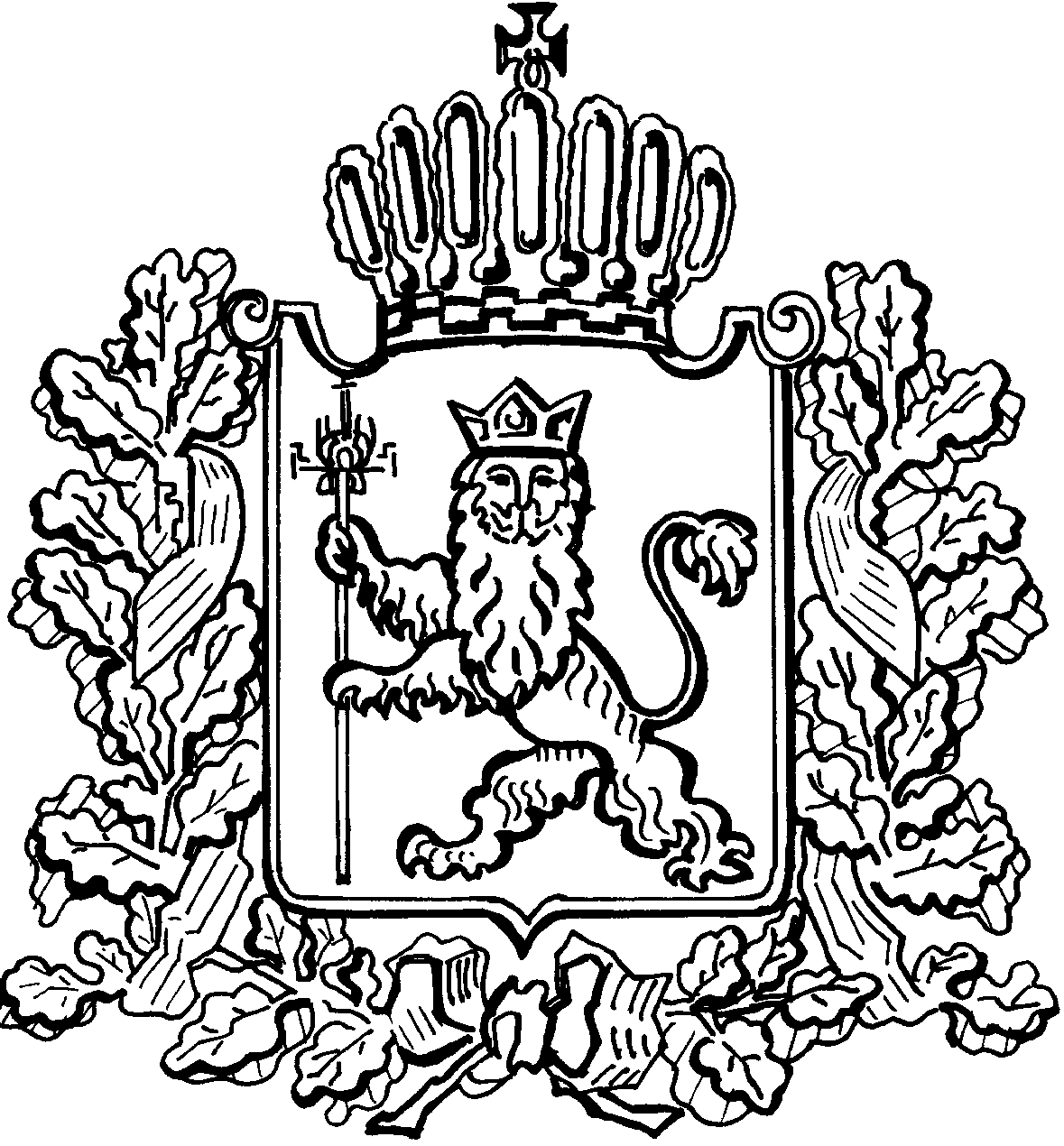 АДМИНИСТРАЦИЯ ВЛАДИМИРСКОЙ ОБЛАСТИДЕПАРТАМЕНТ ЦЕН И ТАРИФОВПОСТАНОВЛЕНИЕ 14.12.2017	                                                                                                № 57/14О внесении изменений в постановлениедепартамента цен и тарифов администрации Владимирской области от 30.11.2015 № 49/204В соответствии с Федеральным законом от 27.07.2010 № 190-ФЗ «О теплоснабжении», постановлением Правительства Российской Федерации от 22.10.2012 № 1075 «О ценообразовании в сфере теплоснабжения», Методическими указаниями по расчету регулируемых цен (тарифов) в сфере теплоснабжения, утвержденными приказом Федеральной службы по тарифам от 13.06.2013 № 760-э, на основании протокола заседания правления департамента цен и тарифов администрации области от 14.12.2017 № 57 департамент цен и тарифов администрации области п о с т а н о в л я е т: 1. Внести изменения в постановление департамента цен и тарифов администрации Владимирской области от 30.11.2015 № 49/204 «О тарифах на тепловую энергию», изложив приложения №№ 1-4 к постановлению в следующей редакции согласно приложениям №№ 1-4.2. Указанные в пункте 1 настоящего постановления изменения вступают в силу с 01 января 2018 года. 3. Настоящее постановление подлежит официальному опубликованию в средствах массовой информации.Директордепартамента цен и тарифовадминистрации Владимирской области                                             М.С.НовоселоваТарифы на тепловую энергию (мощность) на коллекторах источника тепловой энергииПримечания:<1> В том числе величина расходов на топливо, отнесенных на 1 Гкал тепловой энергии, отпускаемой в виде воды от источника тепловой энергии, - 702,71 руб./Гкал.<2> В том числе величина расходов на топливо, отнесенных на 1 Гкал тепловой энергии, отпускаемой в виде пара от источника тепловой энергии, - 721,87 руб./Гкал.<3> В том числе величина расходов на топливо, отнесенных на 1 Гкал тепловой энергии, отпускаемой в виде воды от источника тепловой энергии, - 699,52 руб./Гкал.<4> В том числе величина расходов на топливо, отнесенных на 1 Гкал тепловой энергии, отпускаемой в виде пара от источника тепловой энергии, - 715,15 руб./Гкал.<5> В том числе величина расходов на топливо, отнесенных на 1 Гкал тепловой энергии, отпускаемой в виде воды от источника тепловой энергии, - 712,26 руб./Гкал.<6> В том числе величина расходов на топливо, отнесенных на 1 Гкал тепловой энергии, отпускаемой в виде пара от источника тепловой энергии, - 728,28 руб./Гкал.<7> В том числе величина расходов на топливо, отнесенных на 1 Гкал тепловой энергии, отпускаемой в виде воды от источника тепловой энергии, - 715,43 руб./Гкал.<8> В том числе величина расходов на топливо, отнесенных на 1 Гкал тепловой энергии, отпускаемой в виде пара от источника тепловой энергии, - 731,29 руб./Гкал.Тарифы на тепловую энергию (мощность), поставляемую потребителямПриложение № 3к постановлению департаментацен и тарифов администрацииВладимирской областиот 14.12.2017 № 57/14Долгосрочные параметры регулирования, устанавливаемые на долгосрочный период регулирования для формирования тарифов с использованием метода индексации установленных тарифов** тарифы на тепловую энергию (мощность) на коллекторах источника тепловой энергии Приложение № 4к постановлению департаментацен и тарифов администрацииВладимирской областиот 14.12.2017 № 57/14Долгосрочные параметры регулирования, устанавливаемые на долгосрочный период регулирования для формирования тарифов с использованием метода индексации установленных тарифов** тарифы на тепловую энергию (мощность), поставляемую потребителям (подключенным к тепловой сети без дополнительного преобразования на тепловых пунктах, эксплуатируемой теплоснабжающей организации)Приложение № 1к постановлению департаментацен и тарифов администрацииВладимирской областиот 14.12.2017 № 57/14№п/пНаименование регулируемой организацииВид тарифаГодВодаОстрый редуцированный пар1.ООО «КЭМЗ-Энерго», г. Ковроводноставочный, руб./Гкал (без учёта НДС)01.01.2016 - 30.06.20161 282,14 <1>1 301,30 <2>1.ООО «КЭМЗ-Энерго», г. Ковроводноставочный, руб./Гкал (без учёта НДС)01.07.2016 - 31.12.20161 140,26 <3>1 155,88 <4>1.ООО «КЭМЗ-Энерго», г. Ковроводноставочный, руб./Гкал (без учёта НДС)01.01.2017 - 30.06.20171 140,26 <3>1 155,88 <4>1.ООО «КЭМЗ-Энерго», г. Ковроводноставочный, руб./Гкал (без учёта НДС)01.07.2017 - 31.12.20171 190,74 <5>1 206,77 <6>1.ООО «КЭМЗ-Энерго», г. Ковроводноставочный, руб./Гкал (без учёта НДС)01.01.2018 - 30.06.20181 190,74 <5>1 206,77 <6>1.ООО «КЭМЗ-Энерго», г. Ковроводноставочный, руб./Гкал (без учёта НДС)01.07.2018 - 31.12.20181 187,19 <7>1 203,04 <8>Приложение № 2к постановлению департаментацен и тарифов администрацииВладимирской областиот 14.12.2017 № 57/14№п/пНаименование регулируемой организацииВид тарифаГодВода1.ООО «КЭМЗ-Энерго», г. КовровПотребители, подключённые к тепловой сети без дополнительного преобразования на тепловых пунктах эксплуатируемой теплоснабжающей организацииПотребители, подключённые к тепловой сети без дополнительного преобразования на тепловых пунктах эксплуатируемой теплоснабжающей организацииПотребители, подключённые к тепловой сети без дополнительного преобразования на тепловых пунктах эксплуатируемой теплоснабжающей организации1.ООО «КЭМЗ-Энерго», г. Ковроводноставочный, руб./Гкал (без учёта НДС)01.01.2016 - 30.06.20161 211,26 1.ООО «КЭМЗ-Энерго», г. Ковроводноставочный, руб./Гкал (без учёта НДС)01.07.2016 - 31.12.20161 238,931.ООО «КЭМЗ-Энерго», г. Ковроводноставочный, руб./Гкал (без учёта НДС)01.01.2017 - 30.06.20171 238,931.ООО «КЭМЗ-Энерго», г. Ковроводноставочный, руб./Гкал (без учёта НДС)01.07.2017 - 31.12.20171 340,881.ООО «КЭМЗ-Энерго», г. Ковроводноставочный, руб./Гкал (без учёта НДС)01.01.2018 - 30.06.20181 340,881.ООО «КЭМЗ-Энерго», г. Ковроводноставочный, руб./Гкал (без учёта НДС)01.07.2018 - 31.12.20181 303,57№
п/пНаименование регулируемой 
организацииГодБазовый  уровень операционных расходовИндекс    
эффективности
операционных расходовНормативный уровень прибылиУровеньнадежности теплоснабженияПоказатели энергосбережения энергетическойэффективностиПоказатели энергосбережения энергетическойэффективностиПоказатели энергосбережения энергетическойэффективностиРеализация программ в области энергосбережения иПовышения энергетической эффективностиДинамика измененияРасходов на топливо№
п/пНаименование регулируемой 
организацииГодБазовый  уровень операционных расходовИндекс    
эффективности
операционных расходовНормативный уровень прибылиУровеньнадежности теплоснабженияУдельный расход топлива на производство единицы тепловой энергии, отпускаемой с коллекторов источников тепловой энергииВеличина технологических потерь при передаче тепловой энергии по тепловым сетямВеличина технологических потерь при передаче теплоносителя по тепловым сетямРеализация программ в области энергосбережения иПовышения энергетической эффективностиДинамика измененияРасходов на топливо№
п/пНаименование регулируемой 
организацииГодтыс. руб.%%-кг.у.т./ГкалГкал/годкуб. м (т)/год--1ООО «КЭМЗ-Энерго», г. Ковров201622 053,621,00,5-161,70----1ООО «КЭМЗ-Энерго», г. Ковров2017-1,00,5-161,70----1ООО «КЭМЗ-Энерго», г. Ковров2018-1,0--161,70-   ---№
п/пНаименование регулируемой 
организацииГодБазовый  уровень операционных расходовИндекс    
эффективности
операционных расходовНормативный уровень прибылиУровеньнадежности теплоснабженияПоказатели энергосбережения энергетическойэффективностиПоказатели энергосбережения энергетическойэффективностиПоказатели энергосбережения энергетическойэффективностиРеализация программ в области энергосбережения иПовышения энергетической эффективностиДинамика измененияРасходов на топливо№
п/пНаименование регулируемой 
организацииГодБазовый  уровень операционных расходовИндекс    
эффективности
операционных расходовНормативный уровень прибылиУровеньнадежности теплоснабженияУдельный расход топлива на производство единицы тепловой энергии, отпускаемой с коллекторов источников тепловой энергииВеличина технологических потерь при передаче тепловой энергии по тепловым сетямВеличина технологических потерь при передаче теплоносителя по тепловым сетямРеализация программ в области энергосбережения иПовышения энергетической эффективностиДинамика измененияРасходов на топливо№
п/пНаименование регулируемой 
организацииГодтыс. руб.%%-кг.у.т./ГкалГкал/годкуб. м (т)/год--1ООО «КЭМЗ-Энерго», г. Ковров20162 721,221,00,5--603,74---1ООО «КЭМЗ-Энерго», г. Ковров2017-1,00,5--603,74---1ООО «КЭМЗ-Энерго», г. Ковров2018-1,0---651,80---